Лекція 5Двійковий (дихотомічний, бінарний) пошукНехай треба з’ясувати, чи є слово Х в словнику, який містить п слів. При послідовному пошуку ми виконаємо, в гіршому випадку, п порівнянь. Той самий результат буде й при пошуку в невпорядкованому массиві.Коли пошук деякого елемента необхідно здійснити в упорядкованій по зростанню або спаданню послідовності, тоді застосовують алгоритм двійкового (бінарного) пошуку. Метод використовує стратегію «розділяй та господарюй», а саме: задана послідовність ділиться на дві рівні частини й пошук здійснюється в одній з цих частин, яка потім також ділиться навпіл, і так до тих пір, поки з’ясується наявність шуканого елемента або його відсутність. Використання такої операції, яка на кожному кроці зменшує зону пошуку вдвічі, можливе на основі такого факту, щоелементи послідовності були вупорядковані. Знайшовши середній елемент (сделать это, зная число элементов массива, не составит труда), й порівнявши його значення з шуканим, можна впевнено сказати, де відносно середнього елемента знаходиться шуканий елемент.Далі, будемо вважати, що елементи масиву розташовані в порядку зростання, оскільки  немає суттєвої різниці, як саме вони впорядковані: по зростанню або спаданню значення. Також позначимо границі зони пошуку через left та right – крайній лівий та крайній правиый елементи відповідно.Хід роботи алгоритма, розділений на етапи, виглядає наступним чином:зона пошуку (на першому кроці це увесь масив) ділиться на дві рівні частини шляхом знаходження середнього (mid) елемента;середній елемент порівнюється з шуканим (key), результатом чого буде один з трьох випадків: key<mid. Крайньою правою границею області пошуку стає елемент, який стоїть перед середнім (right ← mid-1);key>mid. Крайньою лівою границею області пошуку стає наступний за середнім елемент (left ← mid+1);key=mid. Значення середнього й шуканого елементів співпадають, отже, елемент знайдено, работа алгоритма завершується.якщо для перевірки не залишилось елементів, то алгоритм завершується, інакше виконується перехід до пункту 1.В таблиці нижче представлено конкретний цілочисловий масив, й покрокове виконання алгоритма бінарного пошуку. Для економії місця в таблиці left, right і mid замінено на a, b і c.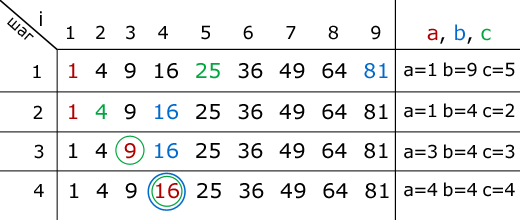 Є послідовність цілих чисел, розташованих у порядку зростання, а також ключ – число 16. Спочатку граничними елементами є елементи з номерами 1 та 9 і значеннями 1 та 81. Обчислюється номер середнього елемента за формулою (right+left)/2 (або left+(right-left)/2 ). Після порівняння маємо, що шуканий елемент менший за середній, тому подальший пошук здійснюється в лівій частині послідовності. На четвертому кроці алгоритм знаходить шуканий елемент.Підрахунок числа кроків для довільного п (довжина масива)   ,, але к – натуральне, тому .Відмітимо, що тут знадобиться набагато менше часу, ніж, якщо б ми скористались лінійним пошуком, але на відміну від лінійного пошуку двійковий працює тільки з впорядкованими масивами, що, безумовно, є недоліком.Алгоритм бінарного піднесення до степеня При звичайному підході треба  множень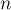 Зауважимо, що для будь-якого числа  й парного числа  виконується очевидна тотожність 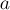 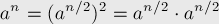 Вона і є основною в методі бінарного піднесення до степеня. Дійсно, для парного  ми показали, як, всього за одну операцію множення, можна звести задачу до вдвічі меншого степеня.Залишилось зрозуміти, що робити, якщо показник  степеня є непарним. Тут ми спочатку переходимо ло степеня , який буде уже парним: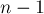 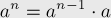 Підрахунок числа кроків: кращий варіант: п – степінь двійки, тоді , тобто знову найгірший варіант: п – непарне, тоді може додатись р<п кроків переходу від непарних степенів до парних, що суттєво не ускладнює алгоритм.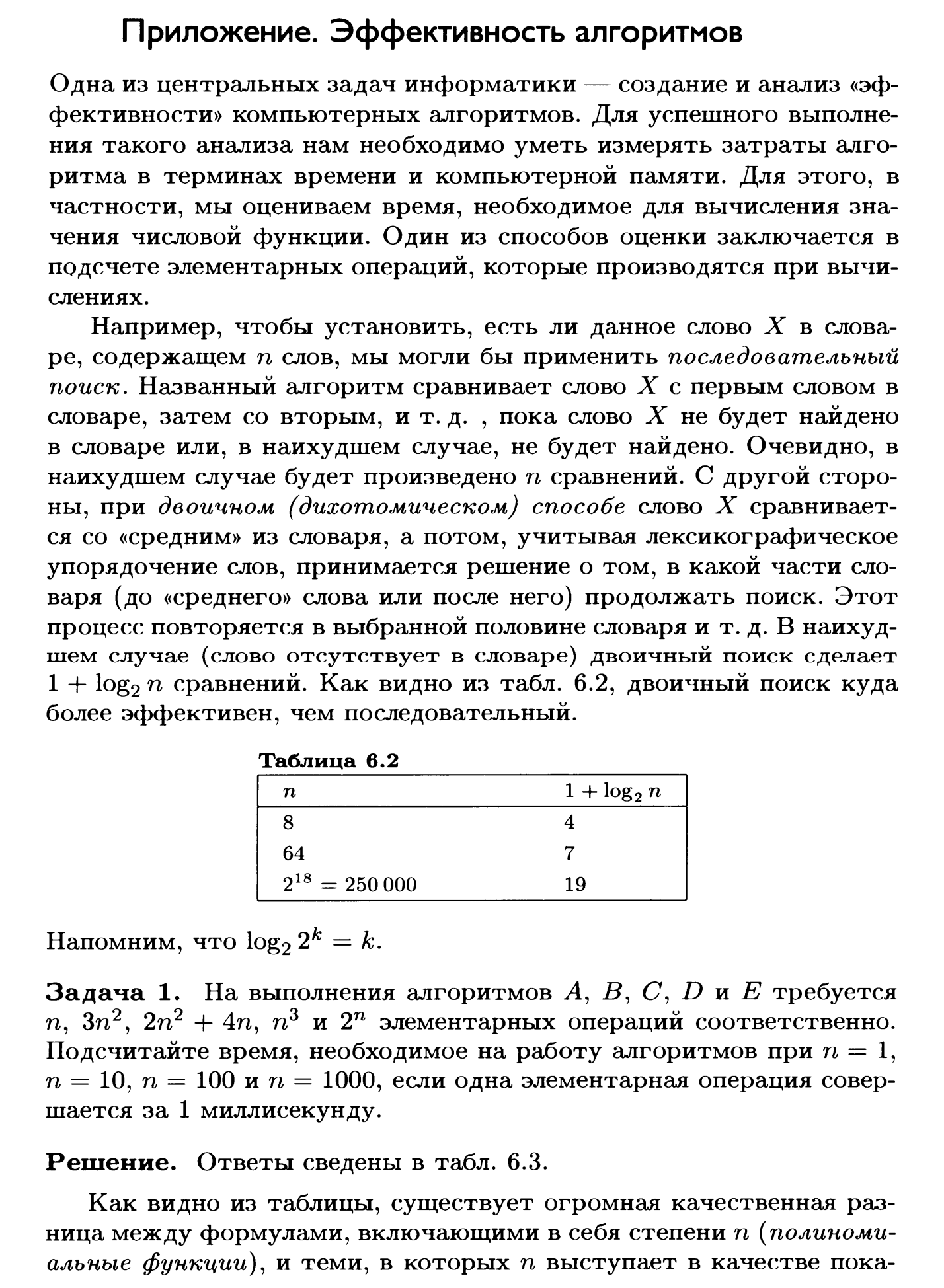 